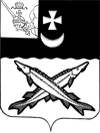 КОНТРОЛЬНО-СЧЕТНЫЙ ОРГАН БЕЛОЗЕРСКОГО МУНИЦИПАЛЬНОГО РАЙОНА161200, Вологодская область, г. Белозерск, ул. Фрунзе, д.35тел. (81756)  2-32-54,  факс (81756) 2-32-54,   e-mail: krk@belozer.ruЗАКЛЮЧЕНИЕ на отчет об исполнении бюджета городского поселения «Город Белозерск» за 9 месяцев 2021 года12 ноября 2021 годаЗаключение Контрольно-счетного органа района на отчет об исполнении бюджета городского поселения «Город Белозерск» за 9 месяцев 2021 года подготовлено в соответствии с Положением «О контрольно-счетном органе Белозерского муниципального района», утвержденным решением Представительного Собрания района от 26.05.2020 № 33, ст.157, 268.1 Бюджетного Кодекса Российской Федерации, ст.9 Федерального закона от 07.02.2011 № 6-ФЗ «Об общих принципах организации и деятельности контрольно-счетных органов субъектов Российской Федерации и муниципальных образований», Положением о бюджетном процессе в муниципальном образовании «Город Белозерск», утвержденным Решением Совета города Белозерск от 22.06.2020 № 25, иными нормативными правовыми актами Российской Федерации, на основании пункта 5 плана работы Контрольно-счетного органа района на 2021 год.Сроки проведения мероприятия: с 10.11.2021 по 12.11.2021.При подготовке заключения использованы отчетность и информационные материалы, представленные Финансовым управлением Белозерского муниципального района.В соответствии с решением Совета города Белозерск  от 22.06.2020 № 25 «Об утверждении Положения о бюджетном процессе в муниципальном образовании «Город Белозерск»» отчет об исполнении бюджета поселения (ф.0503117) за первый квартал, полугодие и девять месяцев текущего финансового года утверждается и направляется  в Совет города и Контрольно-счетный орган района.Отчет об исполнении бюджета городского поселения за 9 месяцев 2021 года утвержден постановлением администрации  городского поселения «Город Белозерск» от 15.10.2021 № 1750 и представлен в Контрольно-счетный орган района в соответствии с п. 1.4 подраздела 1 раздела VII «Составление, внешняя проверка, рассмотрение и утверждение бюджетной отчетности»  Положения о бюджетном процессе в муниципальном образовании «Город Белозерск» (далее - Положение). Анализ отчета об исполнении бюджета проведен Контрольно-счетным органом района в следующих целях:сопоставления исполненных показателей бюджета городского поселения за 9 месяцев 2021 года с годовыми назначениями, а также с показателями за аналогичный период предыдущего года;выявления возможных несоответствий (нарушений) и подготовки предложений, направленных на их устранение.ОБЩАЯ ХАРАКТЕРИСТИКА БЮДЖЕТА ГОРОДСКОГО ПОСЕЛЕНИЯОтчет об исполнении бюджета городского поселения составлен в форме приложений: 1 – по доходам бюджета городского поселения, 2 – по расходам бюджета городского поселения по разделам, подразделам классификации расходов, 3 – по источникам внутреннего финансирования дефицита бюджета городского поселения.Основные характеристики бюджета городского поселения на 2021 год утверждены решением Совета города Белозерск от 24.12.2020 № 56:общий объем доходов – 126 309,2 тыс. рублей;общий объем расходов – 126 309,2 тыс. рублей;дефицит (профицит) бюджета – 0,0 тыс. рублей.В связи с корректировкой плановых показателей собственных доходов бюджета городского поселения и безвозмездных поступлений, в решение Совета города Белозерск «О бюджете муниципального образования «Город Белозерск» на 2021 год и плановый период 2022 и 2023 г.г.» в отношении основных характеристик за 9 месяцев 2021 года внесены изменения и дополнения на основании решений Совета города Белозерск от 12.03.2021 № 10, от 29.04.2021 № 15, от 31.05.2021 № 28, от 30.06.2021 № 32, от 28.07.2021 №37, от 06.09.2021 №43, от 29.09.2021 №44.В результате внесенных изменений бюджетные назначения на 2021 год составили:общий объем доходов – 180 050,2 тыс. рублей;общий объем расходов – 182 821,2 тыс. рублей.дефицит бюджета – 2 771,0 тыс. рублей.Таким образом, доходная часть бюджета городского поселения по сравнению с первоначальными значениями увеличилась на 53 741,0 тыс. рублей или на 42,5%, расходная часть увеличилась на 56 512,0 тыс. рублей или на 44,7%. По сравнению с первоначально утвержденными характеристиками бюджет сформирован с дефицитом в размере 2 771,0 тыс. рублей.За 9 месяцев 2021 года доходы бюджета городского поселения составили 68 744,6 тыс. рублей или 38,2% к годовым назначениям в сумме 180 050,2 тыс. рублей, в том числе: налоговые и неналоговые доходы исполнены в сумме 16 380,5 тыс. рублей или на 62,4% от утвержденных годовых назначений, безвозмездные поступления исполнены в сумме  52 364,1 тыс. рублей или на  34,0% от утвержденных годовых назначений.Расходы бюджета городского поселения исполнены в сумме 	68 224,9 тыс. рублей или на 37,3% к утвержденным годовым назначениям 182 821,2 тыс. рублей.Исполнение основных характеристик  бюджета городского поселения за 9 месяцев 2021 года в сравнении с аналогичным периодом 2020 года характеризуется следующими данными:Таблица № 1                                                                                                                   тыс. рублейПо сравнению с 9 месяцами 2020 года доходы  бюджета городского поселения увеличились  на 37 723,6 тыс. рублей  или в 2,2 раза;  расходы увеличились  на 37 568,7 тыс. рублей  или в 2,2 раза. Бюджет городского поселения за 9 месяцев 2021 года исполнен с профицитом в размере 519,7 тыс. рублей, за аналогичный период 2020 года бюджет исполнен с профицитом в размере 364,8 тыс. рублей. ДОХОДЫ  БЮДЖЕТА ПОСЕЛЕНИЯИсполнение доходной части бюджета является одним из основных показателей финансового состояния муниципального образования.Доходная часть бюджета поселения сформирована за счет поступлений из следующих основных источников: налоговых, неналоговых доходов и безвозмездных поступлений.Таблица № 2                                                                                                                   тыс. рублей                          Налоговые и неналоговые доходы исполнены в сумме 16 380,5 тыс. рублей или на 62,4% к утвержденным назначениям 26 233,0 тыс. рублей. Удельный вес собственных доходов в общих доходах бюджета городского поселения составил 23,8%. По сравнению с 9 месяцами 2020 года поступление налоговых и неналоговых  доходов  увеличилось на 1 087,4 тыс. рублей или на 7,1%. Налоговые доходы за 9 месяцев 2021 года исполнены в сумме 14 852,5 тыс. рублей или на 61,1% к плановым назначениям, установленным в сумме 24 297,0 тыс. рублей.Структура налоговых доходов бюджета городского поселения представлена в таблице:Таблица № 3                                                                                                                  тыс. рублейВ отчетном периоде основным источником налоговых доходов  бюджета городского поселения являлся налог на доходы физических лиц.  Общий объем указанного налога  составил 10 346,8 тыс. рублей  или 69,9% от запланированной суммы  14 807,0 тыс. рублей.  Доля налога на доходы физических лиц в налоговых доходах бюджета составляет  69,7%. Объем поступлений указанного налога за аналогичный период 2020 года составил  9 720,8 тыс. рублей. Таким образом, по сравнению с 9 месяцами 2020 года объем поступлений налога на доходы физических лиц в бюджет поселения увеличился на 626,0 тыс. рублей или на 6,4%. Основными налогоплательщиками налога на доходы физических лиц   в бюджет городского поселения являются:- АО «Белозерский леспромхоз»;- ЗАО «Пекарь»;- БУЗ ВО «Белозерская ЦРБ»;- ООО «Белозерсклес».Акцизы по подакцизным товарам, производимым на территории РФ за 9 месяцев 2021 года поступили в размере 1 769,8 тыс. рублей или 79,8% от запланированной суммы 2 218,0 тыс. рублей. Удельный вес в налоговых доходах бюджета составляет 11,9%. Объем поступлений указанного налога за аналогичный период прошлого года составил 1 586,6 тыс. рублей. Таким образом, по сравнению с 9 месяцами 2020 года объем поступлений доходов в виде акциз  увеличился  на 183,2 тыс. рублей или на 11,5%.В доход  бюджета городского поселения за 9 месяцев 2021 года поступило 31,3 тыс. рублей единого сельскохозяйственного налога или 101,6% утвержденных годовых назначений. Удельный вес в налоговых доходах бюджета составляет 0,2%. За аналогичный период 2020 года такие поступления составили 8,2 тыс. рублей. Таким образом, по сравнению с 9 месяцами 2020 года объем поступлений единого сельскохозяйственного налога  увеличился  на 23,1 тыс. рублей или в 3,8 раза.Поступление по налогу на имущество физических лиц за 9 месяцев 2021 года составило 936,9 тыс. рублей или 22,4% от плановых назначений 4 176,2 тыс. рублей. Удельный вес в налоговых доходах бюджета составляет 6,3%. Объем поступлений указанного налога за аналогичный период прошлого года составил  660,5 тыс. рублей. Таким образом, по сравнению с 9 месяцев 2020 года поступление  налога на имущество физических лиц  увеличилось  на  276,4 тыс. рублей или на 41,8 %.Поступление земельного налога составило 1 767,7 тыс. рублей, что составляет 57,7% от планового назначения 3 065,0 тыс. рублей. Удельный вес в налоговых доходах бюджета составляет 11,9%. Объем поступлений указанного налога за аналогичный период прошлого года составил 2 033,3 тыс. рублей. Таким образом, по сравнению с 9 месяцами 2020 года поступление земельного налога в бюджет городского поселения уменьшилось на 265,6 тыс. рублей или на 13,1%.В ходе проведенного сравнительного анализа поступлений в бюджет налоговых доходов за 9 месяцев 2021 года и 9 месяцев 2020 года установлено увеличение за 9 месяцев 2021 года объема поступления по всем видам налоговых доходов бюджета, кроме земельного налога. В целом поступление налоговых доходов за 9 месяцев 2021 года увеличилось на 843,1 тыс. рублей или на 6,0%  по сравнению с аналогичным периодом 2020 года.Неналоговые доходы  за 9 месяцев 2021 года исполнены в сумме 1 528,0 тыс. рублей или на 78,9% к плановым назначениям, установленным в сумме 1 936,0 тыс. рублей. Структура неналоговых доходов бюджета поселения представлена в таблице:Таблица № 4                                                                                                                    тыс. рублейВ структуре неналоговых доходов бюджета городского поселения за 9 месяцев 2021 года наибольший удельный вес занимают прочие поступления от использования имущества, а именно поступления по договорам социального найма муниципального жилого фонда - 47,1%.Доходы в виде арендной платы за земельные участки, государственная собственность на которые не разграничена, составили  457,9 тыс. рублей или 70,4% от плановых назначений 650,0 тыс. рублей. Удельный вес в структуре неналоговых доходов бюджета – 30,0%. За 9 месяцев 2020 года указанный вид доходов составил 452,6 тыс. рублей. Таким образом, поступление по данному доходному источнику увеличилось  на 5,3 тыс. рублей или на 1,2%.Доходы в виде арендной платы за земельные участки, находящиеся в собственности городских поселений, в отчетном периоде составили 7,7 тыс. рублей или 96,3% от годовых назначений в сумме 8,0 тыс. рублей.  За аналогичный период  2020 года поступления по данному виду доходов отсутствовали. Доходы от сдачи в аренду имущества казны составили 40,3 тыс. рублей или 74,6% от плановых показателей. Удельный вес в структуре неналоговых доходов бюджета – 2,6%. По сравнению с аналогичным периодом 2020 года поступление по данному доходному источнику сократилось  на  0,3 тыс. рублей или на 0,7%.Плата по соглашениям об установлении сервитута за 9 месяцев 2021 года поступила в бюджет в объеме 89,3 тыс. рублей или 75,0% от плановых назначений на год. Удельный вес в структуре неналоговых доходов бюджета – 5,8%. За аналогичный период  2020 года поступления по данному виду доходов отсутствовали.Прочие поступления от использования имущества, находящегося в собственности составили 720,0 тыс. рублей или 83,2% от плановых назначений. По сравнению с аналогичным периодом 2020 года поступление по данному доходному источнику увеличилось на 50,0 тыс. рублей или на 7,5%.Доходы от оказания платных услуг и компенсации затрат государства за 9 месяцев 2021 года поступили в объеме 42,8 тыс. рублей или 100,0% от утвержденных назначений на год. Удельный вес в структуре неналоговых доходов бюджета – 2,8%. За аналогичный период  2020 года поступления по данному виду доходов отсутствовали.Доходы от продажи земельных участков составили 118,5 тыс. рублей или 95,6% от плановых назначений. По сравнению с аналогичным периодом 2020 года поступление по данному доходному источнику увеличилось на 29,9 тыс. рублей или  в 33,7%. Удельный вес в структуре неналоговых доходов бюджета – 7,8%.Прочие поступления от денежных взысканий (штрафы, санкции, возмещение ущерба) составили 51,5 тыс. рублей или 70,5% от плановых назначений. За аналогичный период предыдущего года такие поступления составили 31,9 тыс. рублей. Следовательно, за 9 месяцев 2021 года поступления по данному доходному источнику увеличились на 19,6 тыс. рублей или 61,4%.В ходе проведенного сравнительного анализа поступлений в бюджет неналоговых доходов  за 9 месяцев 2021 года и 9 месяцев 2020 года установлено увеличение за 9 месяцев 2021 года объема поступления  по всем видам неналоговых доходов, за исключением  поступлений доходов от сдачи в аренду имущества казны (-0,7%). В целом поступление неналоговых доходов за 9 месяцев 2021 года увеличилось на 244,3 тыс. рублей или на 19,0% .БЕЗВОЗМЕЗДНЫЕ ПОСТУПЛЕНИЯОбъем безвозмездных поступлений в бюджет городского поселения составил 52 364,1 тыс. рублей или 34,0% к утвержденным годовым назначениям в сумме 153 817,2 тыс. рублей. По сравнению с 9 месяцами 2020  года объем  безвозмездных поступлений увеличился на 36 636,2 тыс. рублей или в 3,3 раза, их доля в общих доходах бюджета городского поселения составила 76,2%. В отчетном периоде из районного бюджета поступили дотации в сумме 3 513,7 тыс. рублей, из них:- на поддержку мер по обеспечению сбалансированности бюджетов в размере 1 712,4 тыс. рублей или 18,9% от утвержденных назначений;- на выравнивание бюджетной обеспеченности в размере 1 801,3 тыс. рублей или 75,0% от утвержденных назначений;По сравнению с аналогичным периодом 2020 года поступление дотаций увеличилось на 948,8 тыс. рублей или на 37,0%. Субсидии за 9 месяцев 2021 года в бюджет городского поселения  поступили в объеме 19 050,8 тыс. рублей или 27,9% от утвержденных годовых назначений, их них:- на строительство и реконструкцию (модернизацию) объектов питьевого водоснабжения в размере 9 556,1 тыс. рублей или 23,6% от утвержденных годовых назначений;- на поддержку государственных программ субъектов РФ и муниципальных программ формирования современной городской среды в размере 1 229,4 тыс. рублей или 8,3% от утвержденных годовых назначений;- прочие субсидии бюджетам городских поселений в размере 8 265,3 тыс. рублей или 63,5% от утвержденных годовых назначений.По сравнению с аналогичным периодом 2020 года поступление субсидий увеличилось на 9 257,0 тыс. рублей или на 94,5%. Субвенция бюджетам бюджетной системы РФ за 9 месяцев 2021 года  поступила в сумме 165,4 тыс. рублей или 62,8% к утвержденным назначениям в сумме 263,2 тыс. рублей, из них: Субвенция бюджетам городских поселений на осуществление первичного воинского учета за 9 месяцев 2021 года не поступила при запланированной сумме на год в размере 2,0 тыс. рублей.Единая субвенция бюджетам городских поселений из бюджета субъекта Российской Федерации поступила в сумме 165,4 тыс. рублей или 63,3% от утвержденных годовых назначений.В целом по сравнению с аналогичным периодом 2020 года поступление субвенций уменьшилось на 11,4 тыс. рублей или на 6,4%.Межбюджетные трансферты на финансовое обеспечение дорожной деятельности за 9 месяцев 2021 года поступили в сумме 1 500,0 тыс. рублей или 6,6% от утвержденных годовых назначений.Межбюджетные трансферты, передаваемые бюджетам городских поселений на создание комфортной городской среды в малых городах и исторических поселениях - победителях Всероссийского конкурса лучших проектов создания комфортной городской среды поступили в сумме 27 911,5 тыс. рублей или 55,8% от планового показателя.Денежные пожертвования от юридических лиц за 9 месяцев 2021 года поступили в сумме 439,5 тыс. рублей или 53,5% от утвержденных годовых назначений в сумме 821,0 тыс. рублей.  Денежные пожертвования от физических лиц за 9 месяцев 2021 года поступили в сумме 87,7 тыс. рублей или 23,8% от утвержденных годовых назначений в сумме 368,9 тыс. рублей.  Возвращены остатки субсидий, имеющие целевое назначение, прошлых лет в сумме – 304,5 тыс. рублей.В общем объеме безвозмездных поступлений от вышестоящих бюджетов за 9 месяцев 2021 года наибольший удельный вес занимают иные межбюджетные трансферты – 56,2%, доля дотаций составляет 6,7%, субвенций – 0,3%, субсидии – 36,4%. Кассовый план по доходам на 9 месяцев 2021 года утвержден в объеме 48 842,5 тыс. рублей или  27,1% от годовых назначений, исполнение составило 68 744,6 тыс. рублей или 140,7 % от утвержденных назначений на 9 месяцев 2021 года.Проведенным анализом исполнения бюджета по доходам установлено, что  по сравнению с аналогичным периодом 2020 года поступления в доходную часть бюджета в отчетном периоде текущего года увеличились в 2,2 раза. Прирост составил 37 723,6 тыс. рублей, в основном за счет увеличения объема  безвозмездных поступлений  в 3,3 раза. Также, следует отметить, увеличение за 9 месяцев 2021 года по сравнению с 9 месяцами 2020 года поступления по всем видам собственных доходных источников, за исключением земельного налога(-13,1%) и от сдачи в аренду имущества казны (-0,7%).РАСЧЕТЫ ПО ПЛАТЕЖАМ В БЮДЖЕТ ГОРОДСКОГО ПОСЕЛЕНИЯПо состоянию на 01 октября 2021 года недоимка по платежам в бюджет городского поселения составила 1 157,0 тыс. рублей:Таблица № 5                                                                                                                   тыс. рублейНаибольший удельный вес занимает недоимка по налогу на имущество физических лиц, так по состоянию на 01.10.2021 размер недоимки составил 836,4 тыс. рублей или 82,3% от общего объема.Уровень недоимки по состоянию на 01.10.2021 снизился на 55,4% или на 1 260,4 тыс. рублей по сравнению с данными на 01.01.2021.Контрольно-счетный орган района отмечает, что поступление недоимки является существенным потенциальным резервом увеличения налоговых доходов местного бюджета.РАСХОДЫ БЮДЖЕТА ГОРОДСКОГО ПОСЕЛЕНИЯРасходы  бюджета на 2021 год первоначально утверждены в сумме 126 309,2  тыс. рублей. В течение 9 месяцев 2021 года плановый объем расходов уточнялся семь раз и в окончательном варианте составил 182 821,2 тыс. рублей, что больше первоначального плана на 44,7%.За 9 месяцев 2021 года расходы бюджета городского поселения исполнены в сумме 68 224,9 тыс. рублей или на 37,3% к утвержденным годовым назначениям в сумме 182 821,2 тыс. рублей. По сравнению с 9 месяцами 2020 года объем расходов увеличился  на  37 568,7 тыс. рублей или в 2,2 раза.Таблица № 6                                                                                                                   тыс. рублейСуммы расходов относительно общего объема расходов произведены по разделам:- «Общегосударственные вопросы» - 11,5%;- «Национальная оборона» - 0,2%;- «Национальная безопасность и правоохранительная деятельность» - 2,4%;- «Национальная экономика» - 5,2%;- «Жилищно-коммунальное хозяйство» - 80,3%;- «Образование» - 0,0%;- «Социальная политика» - 0,3%;- «Средства массовой информации» - 0,1%;Из приведенных данных следует, что основной удельный вес в составе произведенных расходов бюджета городского поселения занимают расходы на «Жилищно-коммунальное хозяйство» - 80,3%. По сравнению с аналогичным периодом 2020 года  наблюдается увеличение удельного веса расходов по данному разделу. Так, за 9 месяцев 2020 года удельный вес составлял  67,7%.Расходы на социальную сферу составляют незначительную часть в общей сумме расходов, а именно: 274,4 тыс. рублей или 0,4%, в аналогичном периоде 2020 года - 1,3%.В отчетном периоде  бюджет городского поселения по расходам исполнен ниже 75% (плановый процент исполнения) по всем разделам классификации расходов за исключением раздела «Национальная  безопасность и правоохранительная деятельность», процент исполнения 91,5% и раздела «Образование», процент исполнения- 100%.ДЕФИЦИТ БЮДЖЕТА ГОРОДСКОГО ПОСЕЛЕНИЯПервоначальным решением Совета города Белозерск размер дефицита/профицита бюджета не утвержден.  Согласно решению Совета городского поселения  «Город Белозерск» от 29.09.2021 № 44 бюджет утвержден с дефицитом в размере 2 771,0 тыс. рублей.Фактически бюджет городского поселения за 9 месяцев 2021 года исполнен с профицитом в сумме 519,7 тыс. рублей источниками финансирования профицита являются изменения остатков средств на счетах по учету средств бюджета.	Дебиторская задолженность по состоянию на 01.10.2021 составляет 106 039,9 тыс. рублей, в том числе просроченная 2 546,7 тыс. рублей. По сравнению с данными на 01.01.2021 дебиторская задолженность уменьшилась на 40 076,0 тыс. рублей,  просроченная задолженность увеличилась на 58,5 тыс. рублей. За 9 месяцев 2020 года дебиторская задолженность составляла 90 409,7 тыс. рублей, в том числе просроченная 2 879,3 тыс. рублей. Таким образом, по сравнению с 9 месяцами 2020 года дебиторская задолженность увеличилась на 15 630,4 тыс. рублей или на 17,3%.	Кредиторская задолженность по состоянию на 01.10.2021 составляет 2 461,3 тыс. рублей, в том числе просроченная 0,0 тыс. рублей. По сравнению с данными на 01.01.2021  кредиторская задолженность увеличилась на 11,4 тыс. рублей. За 9 месяцев 2020 года кредиторская задолженность составляла 2 040,5 тыс. рублей, просроченная задолженность – 0,0 тыс. рублей. Таким образом, по сравнению с 9 месяцами 2020 года кредиторская задолженность увеличилась на 420,8 тыс. рублей или на 20,6%.МУНИЦИПАЛЬНЫЕ ПРОГРАММЫНа реализацию муниципальных программ в  бюджете городского поселения на 2021 год предусмотрены бюджетные ассигнования в размере 146 069,1 тыс. рублей. Доля муниципальных программ в общем объеме расходов бюджета на 2021 год составляет 79,9%.Анализ исполнения расходов бюджета по муниципальным программам за 9 месяцев 2020 года приведен в таблице № 7.Таблица № 7                                                                                                                   тыс. рублейВ отчетном периоде в рамках реализации мероприятий муниципальных программ произведены расходы в объеме 47 246,8 тыс. рублей или 32,3% от утвержденных годовых назначений.Наибольший удельный вес в расходах Программ занимают расходы, по МП «Формирование современной городской среды на территории МО «Город Белозерск»  на 2018-2024 г.г» – 63,2%.  Объем произведенных расходов за 9 месяцев 2021 года по данной программе составил 29 851,6 тыс. рублей.Следует отметить низкий уровень исполнения расходов (ниже 75%)  по  всем  муниципальным программам, кроме: МП «Обеспечение мер пожарной безопасности на территории МО «Город Белозерск»  на 2020-2024 г.г»» - 91,5%.Недостаточный уровень исполнения программных расходов может привести к не достижению целей муниципальной программы и невыполнению запланированных мероприятий.ВЫВОД1. Отчет об исполнении бюджета городского поселения «Город Белозерск»  за  9 месяцев  2021 года в представленном виде соответствует нормам действующего бюджетного законодательства.2. В соответствии с п.4 ст.264.1 Бюджетного кодекса РФ отчет об исполнении бюджета за 9 месяцев 2021 года содержит данные об исполнении бюджета по доходам, расходам и источникам финансирования дефицита бюджета в соответствии с бюджетной классификацией РФ.3. Представленные формы бюджетной отчетности составлены в соответствии с Приказом Минфина России от 28.12.2010 № 191н "Об утверждении Инструкции о порядке составления и представления годовой, квартальной и месячной отчетности об исполнении бюджетов бюджетной системы Российской Федерации" (с изменениями и дополнениями).4. Бюджет муниципального образования «Город Белозерск» за 9 месяцев 2021 года исполнен:- по доходам в сумме 68 744,6 тыс. рублей  или на 38,2%;- по расходам в сумме 68 224,9 тыс. рублей  или на 37,3%;- профицит в размере 519,7 тыс.  рублей.5. Доля собственных доходов в общем объеме поступлений в бюджет составила 23,8%, доля безвозмездных поступлений составила 76,2%.6. Налоговые доходы в  бюджет городского поселения за 9 месяцев 2021 года поступили в сумме 14 852,5 тыс. рублей или на 61,1% к плановым назначениям, установленным в сумме 24 297,0 тыс. рублей.В ходе проведенного сравнительного анализа поступлений в бюджет налоговых доходов за 9 месяцев 2021 года и 9 месяцев 2020 года установлено увеличение за 9 месяцев 2021 года объема поступления по всем видам налоговых доходов бюджета, кроме земельного налога. В целом поступление налоговых доходов за 9 месяцев 2021 года увеличилось на 843,1 тыс. рублей или на 6,0%  по сравнению с аналогичным периодом 2020 года.7. Неналоговые доходы в  бюджет городского поселения за 9 месяцев 2021 года поступили в размере 16 380,5 тыс. рублей или на 62,4% к утвержденным назначениям 26 233,0 тыс. рублей.В ходе проведенного сравнительного анализа поступлений в бюджет неналоговых доходов  за 9 месяцев 2021 года и 9 месяцев 2020 года установлено увеличение за 9 месяцев 2021 года объема поступления  по всем видам неналоговых доходов, за исключением  поступлений доходов от сдачи в аренду имущества казны (-0,7%). В целом поступление неналоговых доходов за 9 месяцев 2021 года увеличилось на 244,3 тыс. рублей или на 19,0% .8. Объем безвозмездных поступлений   составил  52 364,1 тыс. рублей или 34,0% к утвержденным годовым назначениям в сумме 153 817,2 тыс. рублей.	9. Уровень недоимки по состоянию на 01.10.2021 снизился на 55,4% или на 1 260,4 тыс. рублей по сравнению с данными на 01.01.2021.	Контрольно-счетный орган района отмечает, что поступление недоимки является существенным потенциальным резервом увеличения налоговых доходов местного бюджета.10. В отчетном периоде  бюджет городского поселения по расходам исполнен ниже 75% (плановый процент исполнения) по всем разделам классификации расходов за исключением за исключением раздела «Национальная  безопасность и правоохранительная деятельность», процент исполнения 91,5% и раздела «Образование», процент исполнения- 100%.	11. В отчетном периоде  в рамках реализации мероприятий муниципальных программ произведены расходы в сумме 47 246,8 тыс. рублей или 32,3% от утвержденных годовых назначений.	Следует отметить низкий уровень исполнения расходов по трем муниципальным программам. 	Недостаточный уровень исполнения программных расходов может привести к недостижению целей муниципальных программ и невыполнению запланированных мероприятий.ПРЕДЛОЖЕНИЯВ связи с перевыполнением годовых плановых назначений скорректировать плановые назначения по их поступлению по следующим доходным источникам:Единый сельскохозяйственный налог в сумме 31,3 тыс. рублей.Проанализировать ожидаемое поступление администрируемых видов доходов, с целью своевременной корректировки годовых плановых показателей, по доходам и расходам городского поселения.Активизировать работу  по обеспечению уплаты местных налогов и сборов, а также недоимки прошлых лет.Проводить работу по погашению имеющейся кредиторской и дебиторской задолженности.В целях соблюдения статьи 34 Бюджетного кодекса РФ ответственным исполнителям целевых программ необходимо своевременно проводить мониторинг исполнения программных мероприятий  в целях повышения эффективности расходования бюджетных средств и исключения фактов неисполнения запланированных расходов. Аудитор контрольно-счетного органа района                                                      М.А. ЯковлеваНаименованиеИсполнение9 месяцев 2020 годаПлан2021 года(в уточненной редакции)Исполнение9 месяцев 2021 года% исполнения гр.4/гр.3Отклонение9 месяцев 2021 года от9 месяцев 2020 года(гр.4-гр.2)Отношение9 месяцев 2021 года к9 месяцев2020 года (гр.4/ гр.2)1234567Всего доходов31021,0180050,268744,638,237723,62,2 разаВсего расходов30656,2182821,268224,937,337568,72,2 разаДефицит (-), профицит (+)  +364,8-2771,0+519,7---НаименованиеИсполнение9 месяцев  2020 годаПлан2021 года(в уточненной редакции)Исполнение9 месяцев  2021 года% исполнения гр.4/гр.3Отклонение9 месяцев  2021 года от9 месяцев 2020 года(гр.4-гр.2)(+;-)Отношение	9 месяцев 2021 года к	9 месяцев 2020 года( %)(гр.4/ гр.2)Удельный вес в доходах%12345678Налоговые доходы14009,424297,014852,561,1843,1106,021,6Налог на доходы физических лиц9720,814807,010346,869,9626106,415,1Акцизы по подакцизным товарам (продукции), производимым на территории РФ1586,62218,01769,879,8183,2111,52,6Единый сельскохозяйственный налог8,230,831,3101,623,1381,70,0Налог на имущество физических лиц660,54176,2936,922,4276,4141,81,4Земельный налог 2033,33065,01767,757,7-265,686,92,6Неналоговые доходы1283,71936,01528,078,9244,3119,02,2Доходы, получаемые в виде арендной платы за земельные участки, государственная собственность на которые не разграничена и которые расположены  в границах городских поселений, а также средства от продажи права на заключение договоров аренды указанных земельных участков452,6650,0457,970,45,3101,20,7Доходы, получаемые в виде арендной платы, а также средства от продажи права на заключение договоров аренды за земли, находящиеся в собственности городских поселений (за исключением земельных участков муниципальных бюджетных и автономных учреждений)0,08,07,796,37,7-0,0Доходы от сдачи в аренду имущества, составляющего  казну городских поселений ( за исключением земельных участков)40,654,040,374,6-0,399,30,1Плата по соглашениям об установлении сервитута, заключенным органами местного самоуправления городских поселений, государственными или муниципальными предприятиями либо государственными или муниципальными учреждениями в отношении земельных участков, государственная собственность на которые не разграничена и которые расположены в границах городских поселений0,0119,089,375,089,3-0,1Прочие поступления от использования имущества670,0865,2720,083,250107,51,0Доходы от оказания платных услуг и компенсации затрат государства0,042,842,810042,8-0,1Доходы от продажи материальных и нематериальных активов (земельных участков)88,6124,0118,595,629,9133,70,2Штрафы, санкции, возмещение ущерба31,973,051,570,519,6161,40,1Итого собственные доходы15293,126233,016380,562,41087,4107,123,8Безвозмездные поступления15727,9153817,252364,134,036636,2332,976,2Безвозмездные поступления от других бюджетов бюджетной системы РФ16578,6152627,352141,434,235562,8314,575,8Дотации бюджетам бюджетной системы РФ, в т.ч.2564,911468,13513,730,6948,8137,05,1Дотации на поддержку мер по обеспечению сбалансированности бюджетов961,19066,41712,418,9751,3178,22,5Дотации бюджетам городских поселений на выравнивание бюджетной обеспеченности из бюджетов муниципальных районов1603,82401,71801,375,0197,5112,32,6Субсидии бюджетам бюджетной системы РФ, в т.ч:9793,868238,519050,827,99257194,527,7Субсидии бюджетам городских поселений на строительство и реконструкцию (модернизацию) объектов питьевого водоснабжения0,040471,89556,123,69556,1-13,9Субсидии бюджетам городских поселений на поддержку государственных программ субъектов РФ и муниципальных программ формирования современной городской среды4703,114748,21229,48,3-3473,726,11,8Прочие субсидии бюджетам городских поселений5090,713018,58265,363,53174,6162,412,0Субвенции бюджетам бюджетной системы РФ, в т.ч:176,8263,2165,462,8-11,493,60,2Единая субвенция бюджетам городских поселений из бюджета субъекта Российской Федерации2,0261,2165,463,3163,482700,2Субвенции бюджетам городских поселений на осуществление первичного воинского учета на территориях, где отсутствуют военные комиссариаты174,82,00,00,0-174,80,00,0Иные межбюджетные трансферты, в т.ч.4043,172657,529411,540,525368,4727,442,8Межбюджетные трансферты, передаваемые бюджетам городских поселений из бюджетов муниципальных районов на осуществление части полномочий по решению вопросов местного значения в соответствии с заключенными соглашениями1774,50,00,0--1774,50,00,0Межбюджетные трансферты, передаваемые бюджетам городских поселений на финансовое обеспечение дорожной деятельности0,022657,51500,06,61500,0-2,2Межбюджетные трансферты, передаваемые бюджетам городских поселений на создание комфортной городской среды в малых городах и исторических поселениях- победителях Всероссийского конкурса лучших проектов создания комфортной городской среды0,050000,027911,555,827911,5-40,6Прочие межбюджетные трансферты, передаваемые бюджетам городских поселений2268,60,00,0--2268,60,00,0Безвозмездные поступления от негосударственных организаций300,0821,0439,553,5139,5146,50,6Поступления от денежных пожертвований, предоставляемых негосударственными организациями получателям средств бюджетов городских поселений300,0821,0439,553,5139,5146,50,6Прочие безвозмездные поступления46,1368,987,723,841,6190,20,1Поступления от денежных пожертвований, предоставляемых физическими лицами получателям средств бюджетов муниципальных районов46,1368,987,723,841,6190,20,1Возврат остатков субсидий, субвенций и иных межбюджетных трансфертов, имеющих целевое назначение, прошлых лет из бюджетов муниципальных районов-1196,80,0-304,5-892,325,4-0,4ИТОГО31021,0180050,268744,638,237723,6221,6100,0Наименование  налогового доходаИсполнение9 месяцев 2021 годаУдельный вес в структуре налоговых доходов (%)123Налог на доходы физических лиц10346,869,7Акцизы по подакцизным товарам (продукции), производимым на территории РФ1769,811,9Единый сельскохозяйственный налог31,30,2Налог на имущество физических лиц936,96,3Земельный налог 1767,711,9Итого налоговые доходы бюджета 14852,5100,0Наименованиененалогового доходаИсполнение9 месяцев2021 годаУдельный вес в структуре неналоговых доходов (%)123Доходы, получаемые в виде арендной платы за земельные участки, государственная собственность на которые не разграничена и которые расположены  в границах городских поселений, а также средства от продажи права на заключение договоров аренды указанных земельных участков457,930,0Доходы, получаемые в виде арендной платы, а также средства от продажи права на заключение договоров аренды за земли, находящиеся в собственности городских поселений (за исключением земельных участков муниципальных бюджетных и автономных учреждений)7,70,5Доходы от сдачи в аренду имущества, составляющего  казну городских поселений ( за исключением земельных участков)40,32,6Плата по соглашениям об установлении сервитута, заключенным органами местного самоуправления городских поселений, государственными или муниципальными предприятиями либо государственными или муниципальными учреждениями в отношении земельных участков, государственная собственность на которые не разграничена и которые расположены в границах городских поселений89,35,8Прочие поступления от использования имущества, находящегося в собственности городского поселения720,047,1Доходы от оказания платных услуг и компенсации затрат государства42,82,8Доходы от продажи материальных и нематериальных активов (земельных участков)118,57,8Штрафы, санкции, возмещение ущерба51,53,4Итого неналоговые доходы бюджета 1528,0100,0Наименование налога, сбораДанные по состоянию на 01.01.2021Данные по состоянию на 01.10.2021Отклонение (+;-)Удельный вес %на 01.10.202112345Налог на имущество физических лиц1 551,2836,4-714,882,3Земельный налог физических лиц408,8178,6-230,217,6Земельный налог юридических лиц316,61,2-315,40,1ИТОГО2 276,61016,2-1260,4100,0НаименованиеРазделИсполнение9 месяцев  2020 годаПлан2021 года(в уточненной редакции)Исполнение9 месяцев    2021 года% исполнения гр.5/гр.4Отклонение9 месяцев 2021 года от9 месяцев 2020 года(гр.5-гр.3)(+;-)Отношение9 месяцев 2021 года к9 месяцев 2021 года( %)(гр.5/ гр.3)Удельный вес в общем объеме расходов%123456789Общегосударственные вопросы01005765,911782,87823,366,42057,4135,711,5Национальная оборона0200174,8261,2165,463,3-9,494,60,2Национальная  безопасность и правоохранительная деятельность03000,01800,01646,691,51646,6-2,4Национальная экономика04003541,425304,73517,113,9-24,399,35,2Жилищно-коммунальное хозяйство050020764,0142287,354798,138,534034,1263,980,3Образование070025,125,225,2100,00,1100,40,0Культура, кинематография08000,0400,00,00,00-0,0Социальная политика1000256,8770,0213,127,7-43,783,00,3Средства массовой информации1200124,1190,036,119,0-8829,10,1Обслуживание государственного и муниципального долга13004,10,00,0--4,10,00,0Итого30656,2182821,268224,937,337568,72,2 раза100,0№ п/пНаименование муниципальной программыПлан 2021 года  (первоначальный)План 2021 года  (уточненный)Отклонение(+;-)гр.4-гр.3Исполнено 9 месяцев 2021 года% исполнения12345671МП «Обеспечение мер пожарной безопасности на территории МО «Город Белозерск»  на 2020-2024 г.г»400,01800,014001646,691,52МП «Комплексное развитие систем транспортной инфраструктуры  МО «Город Белозерск»  на 2019-2024 г.г»3 751,525049,721298,23262,113,03МП « Комплексное развитие систем коммунальной инфраструктуры в сфере водоснабжения и водоотведения МО «Город Белозерск»  на 2019-2022 г.г»33 451,448051,714600,312486,526,04МП «Формирование современной городской среды на территории МО «Город Белозерск»  на 2018-2024 г.г»55 464,971167,715702,829851,641,9ИтогоИтого93 067,8146069,153001,347246,832,3